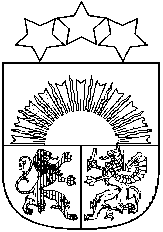 Latvijas RepublikaALOJAS NOVADA DOMEJūras iela 13, Alojā, Alojas novadā , LV - 4064, reģ.Nr.90000060032, tel. /fakss 640-23925, e – pasts: ALOJĀAPSTIPRINĀTS ar Alojas novada Domes2017.gada 22. marta sēdeslēmumu Nr.129 (protokols Nr.5 20#)“Alojas novada uzņēmēju diena 2017”NOLIKUMSVispārīgie noteikumi“Alojas novada uzņēmēju diena 2017” (turpmāk – Pasākums) ir tematisks pasākums Alojas novadā, kuru organizē Alojas novada pašvaldība. Pasākuma norises nodrošināšanai tiek izveidota un Alojas novada pašvaldības izpilddirektora apstiprināta  rīcības grupa, kuras sastāvā ietilpst:Alojas novada domes Priekšsēdētājs;Alojas novada domes Izpilddirektora vietnieks saimnieciskajos jautājumos;Alojas novada domes Uzņēmēju konsultatīvās padomes pārstāvis;Alojas novada domes Izglītības speciālists;Alojas novada domes Komercdarbības speciālists;Alojas novada domes Projektu koordinatore;Vilzēnu tautas nama vadītāja; Alojas novada domes Sabiedrisko attiecību speciālists;Alojas novada domes Alojas pārvaldes vadītājs.Pasākuma norises nodrošināšanai  rīcības grupa  var iesaistīt Alojas novada speciālistus, nozaru atbildīgās institūcijas un nevalstiskās organizācijas.Pasākuma mērķis4. Popularizēt Alojas novada pašvaldības administratīvajā teritorijā esošo dažādu nozaru uzņēmumu un iestāžu darbību.5. Veicināt Alojas novada pašvaldības administratīvajā  teritorijā esošo uzņēmumu un to produktu atpazīstamību, kā arī sniegt iespēju pašmāju ražotājiem, pakalpojumu sniedzējiem un amatniekiem iegūt jaunus sadarbības partnerus, klientus, palielināt konkurētspēju un iepazīties ar jaunākajām aktualitātēm nozarēs.Pasākuma dalībnieki.6.  Pasākuma dalībnieki:6.1. Alojas novada  pašvaldības administratīvajā teritorijā esošie uzņēmumi, amatnieki,   mājražotāji un citi  saimnieciskās darbības veicēji;6.2. Alojas novada pašvaldības iestādes;6.3. Alojas novada sadarbības partneri;6.4. Alojas novada pašvaldības sadraudzības pilsētu un novadu pārstāvji;6.5. Skolēnu mācību uzņēmumi.7. Lai rezervētu dalības vietu uzņēmēju, pakalpojumu sniedzēju, amatnieku un mākslas darbu izstāde – tirdziņā vai pieteiktos dalībai tehnikas parādē pasākuma dalībnieki aizpilda Pieteikuma anketu “Alojas novada Uzņēmēju diena 2017” un līdz 2017. gada 10. aprīlim un nosūta uz e-pastu: zane.lapsane.celma@aloja.lv.Pasākuma aktivitātes8. Uzņēmējdarbības programma:8.1. Uzņēmēju, pakalpojumu sniedzēju, amatnieku un mākslas darbu izstāde - tirdziņš;8.2.  Izstādes stendu un prezentāciju konkurss (turpmāk  - konkurss) un tā laureātu apbalvošana:8.2.1. Atraktīvākais stends;8.2.2. Viesmīlīgākais stends;8.2.3. Oriģinālākais stends.8.3. Tehnikas parāde posmā no Jūras - Čakstes ielas krustojuma līdz autobusa pieturai Valmieras ielā, kā arī Alojas autoostā, Valmieras ielā 4.8.4 Alojas novada vērtīgāko uzņēmēju godināšana, nominācijās:8.4.1. Lielākais nodokļu maksātājs;8.4.2. Lielākais darba devējs;8.4.3. Alojas novada Jaunais uzņēmējs;8.4.4. Izaugsme;8.4.5. Klientiem draudzīgākais Alojas novada uzņēmums.8.5. Nolikuma  8.4.punktā minētajās nominācijās netiek vērtētas un godināšanai izvirzītas   Alojas novada pašvaldības kapitālsabiedrības un iestādes.8.6. Skolēnu mācību uzņēmumus vērtēs biedrības “Junior Achievement Latvia” izveidota žūrija.9. Izglītības un kultūras programma:9.1. Pašdarbības kolektīvu un māksliniecisko vienību prezentēšana;9.2. Kultūras pieejamības un informācijas apmaiņas pasākumi;9.3. Pasākumi bērniem un ģimenēm;9.4. Radošās darbnīcas.9.5 Noslēguma balle.Pasākuma norises laiks un vieta10. Pasākuma atklāšana notiks  2017. gada 22.aprīlī,  plkst. 1000. Pasākuma slēgšana  2017. gada  23. aprīlī,  plkst. 300.11.Pasākuma norises vieta  Alojas sporta halle un Staiceles kultūras nams.12. Tehnikas parādes norises vieta - no Jūras - Čakstes ielas krustojuma līdz autobusa pieturai Valmieras ielā, kā arī Alojas autoostā, Valmieras ielā 4.Pasākuma finansiālais nodrošinājumsAlojas novada dienu finansiālais nodrošinājums: Alojas novada domes finansējums; Sponsoru un atbalstītāju finansējums; Finansējuma piesaiste no projektiem.Domes priekšsēdētāja					Dace Vilne